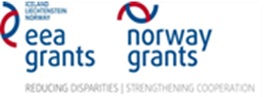 Образец №12ДЕКЛАРАЦИЯПо чл.6, ал.2 от ЗМИПДолуподписаният/-та __________________________________________(трите имена)ЕГН ___________, ЛК № _________, издадена на ___________г. от ________________,с постоянен адрес: ___________________________________, в качеството си на _________________ на ______________________________, ЕИК: …………………….- участник в открита процедура по ЗОП за възлагане на обществена поръчка с предмет: „Разработване на модел на уеб-базиран имунизационен регистър (уеб-базирана високо-сигурна информационна система), пилотното му внедряване в две ОПЛ-практики и РЗИ в избрана област на страната, както и в НЦЗПБ и МЗ и обучение за работа с модела“ по Проект № BG 07-PDPC 02 от 26.11.2014 г. „Подобряване надзора на ваксинопредотвратимите заболявания: разработване на модел на уеб-базиран имунизационен регистър“, финансиран по програма BG 07 „Инициативи за обществено здраве" чрез финансовата подкрепа на Норвежкия финансов механизъм 2009-2014г. и Финансовия механизъм на Европейското икономическо пространство 2009-2014 г., съгласно техническата спецификация на ВъзложителяДекларирам, че действителен собственик * по смисъла на чл.6, ал.2 ЗМИП във връзка с чл.3, ал.5 ППЗМИП на горепосоченото юридическо лице е/са следното физическо лице/ следните физически лица:1...................................................................................................................................................../име, презиме, фамилия/ЕГН: ......................................., дата и място на раждане:.........................................................Постоянен адрес: ..................................................................., гражданство:............................Вид и номер на документ за самоличност:..............................................................................Имам сведения, че същия/ата  не е	е лице, заемащо или заемало в последните дванадесет месеца висша държавна длъжност в Република България или в чужда държава, или свързано с него лице по смисъла на чл.8а от Правилника за прилагане на Закона за мерките срещу изпирането на пари.2...................................................................................................................................................../име, презиме, фамилия/ЕГН: ......................................., дата и място на раждане:.........................................................Постоянен адрес: ..................................................................., гражданство:............................Вид и номер на документ за самоличност:..............................................................................Имам сведения, че същия/ата  не е	 е лице, заемащо или заемало в последните дванадесет месеца висша държавна длъжност в Република България или в чужда държава, или свързано с него лице по смисъла на чл.8а от Правилника за прилагане на Закона за мерките срещу изпирането на пари.3...................................................................................................................................................../име, презиме, фамилия/ЕГН: ......................................., дата и място на раждане:.........................................................Постоянен адрес: ..................................................................., гражданство:............................Вид и номер на документ за самоличност:..............................................................................Имам сведения, че същия/ата  не е е лице, заемащо или заемало в последните дванадесет месеца висша държавна длъжност в Република България или в чужда държава, или свързано с него лице по смисъла на чл.8а от Правилника за прилагане на Закона за мерките срещу изпирането на пари.Известна ми е наказателната отговорност по чл.313 от Наказателния кодекс за деклариране на неверни обстоятелства.Дата на деклариране:.....................  		Декларатор: .............................................* Действителен собственик на клиент – юридическо лице е:1. физическо лице или физически лица, които пряко или непряко притежават повече от 25 на сто от дяловете или от капитала на клиент-юридическо лице, или на друга подобна структура, или пряко или непряко го контролират;2. физическо лице или физически лица, в полза на които се управлява или разпределя 25 на сто или повече от имуществото, когато клиент е фондация, организация с нестопанска цел или друго лице, което осъществява доверително управление на имущество или разпределение на имущество в полза на трети лица;3. група от физически лица, в чиято полза е създадена или действа фондация, организация с идеална цел или лице, осъществяващо доверително  управление на имещество или разпределение на имущество в полза на трети лица, ако тези лица не са определени, но са определяеми по определени признаци. *Поставя се в плик №1!